CORPUS DE TEXTES pour travailler la mise en voix de textes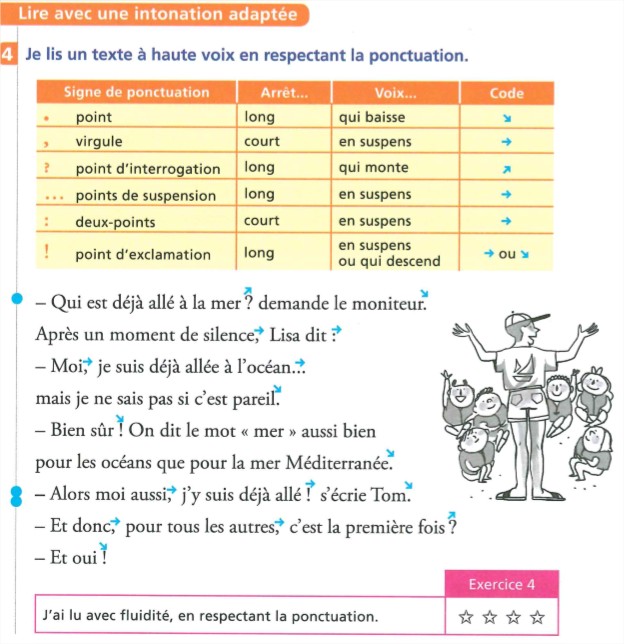 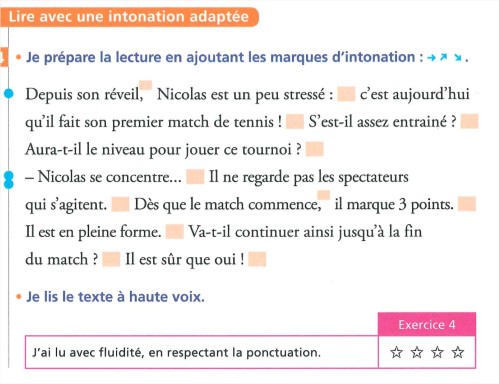 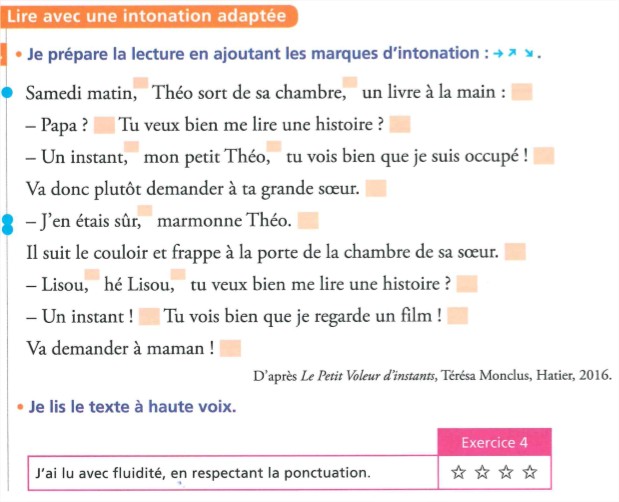 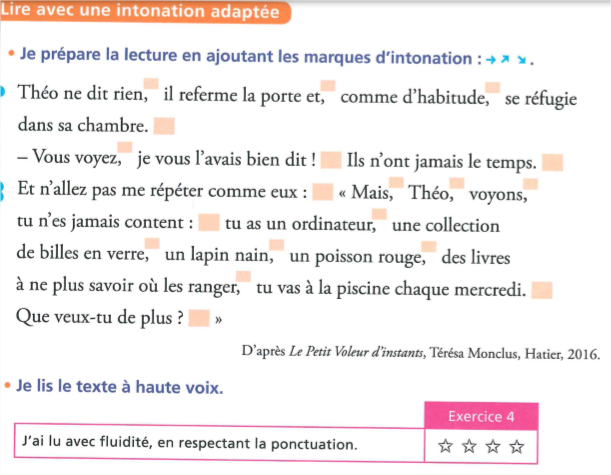 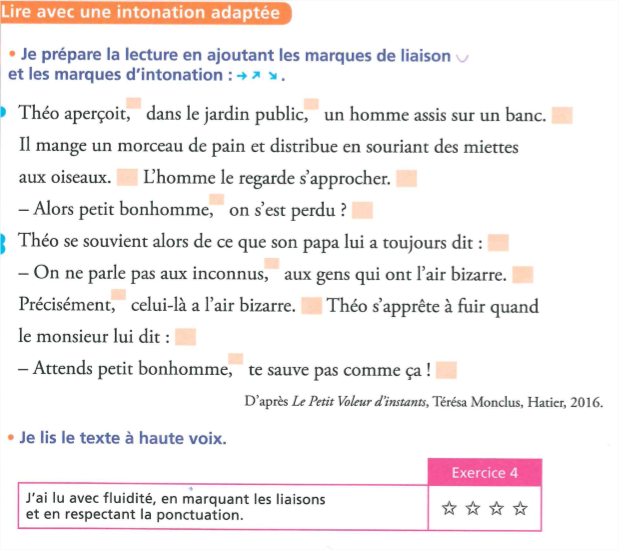 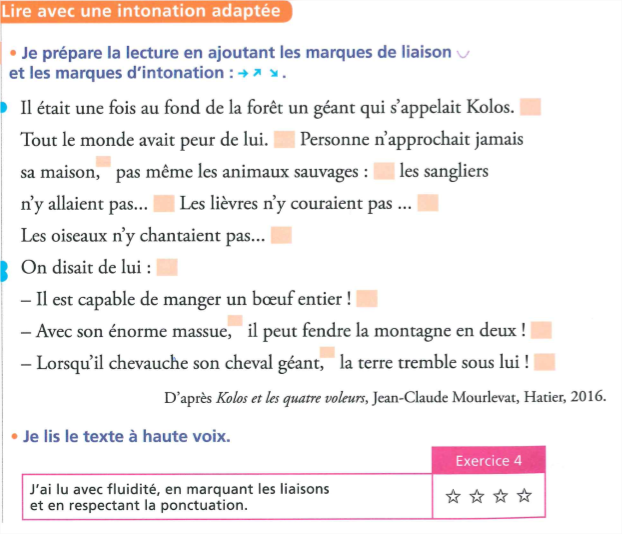 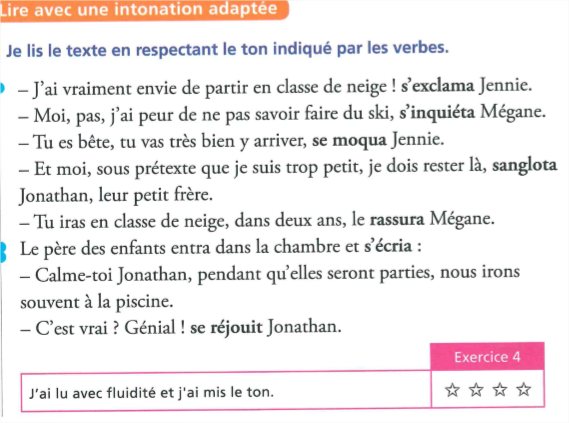 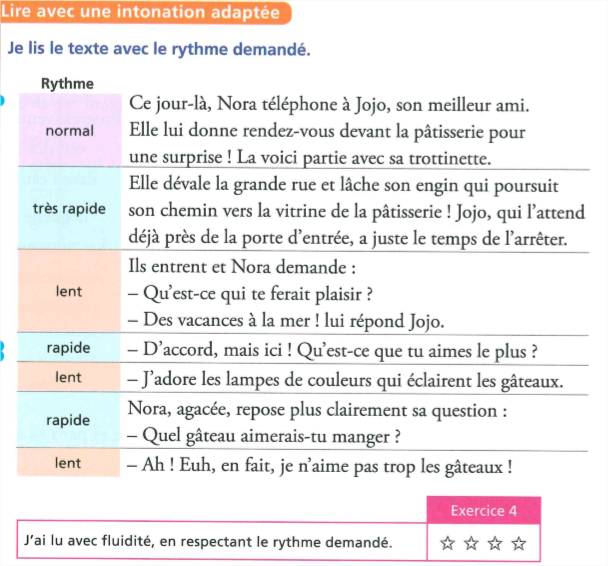 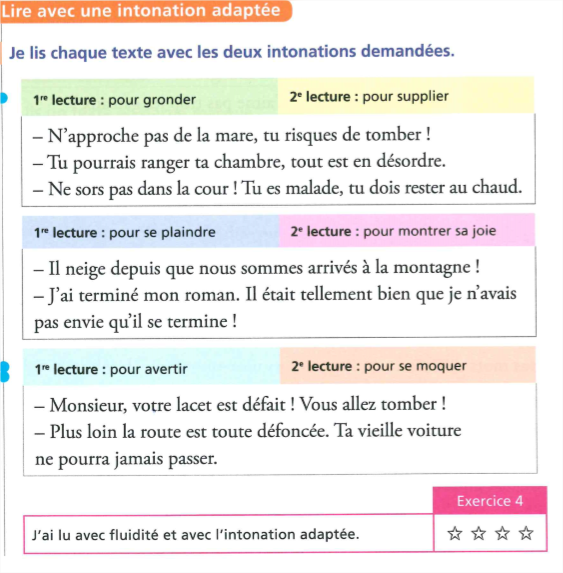 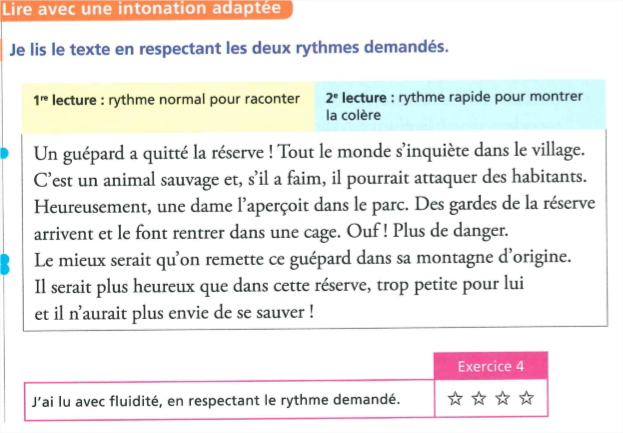 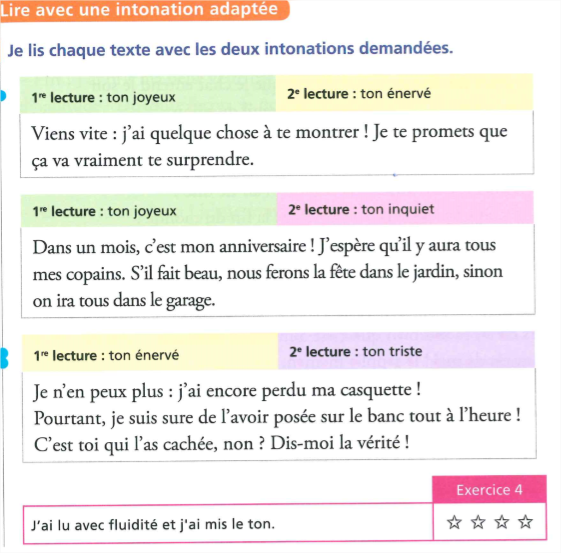 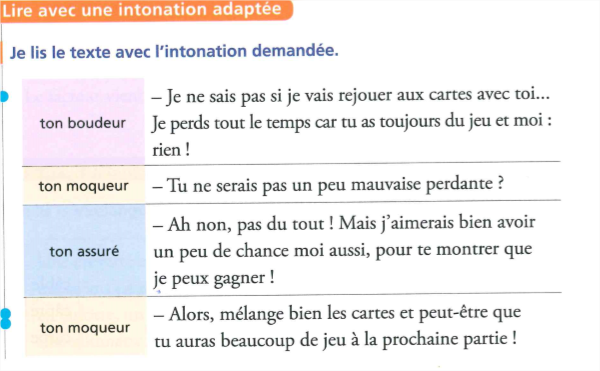 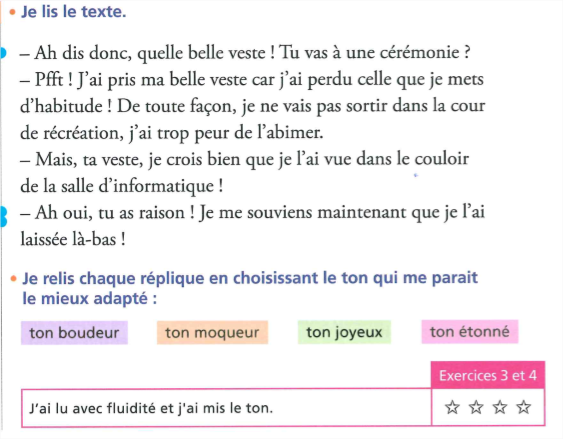 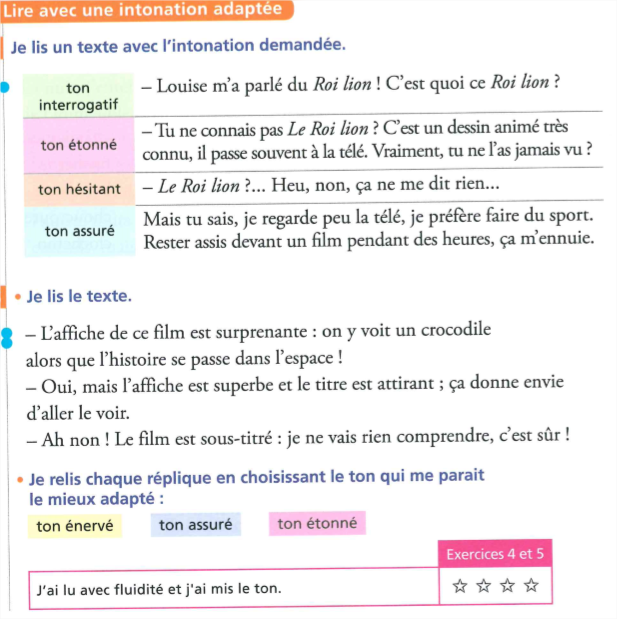 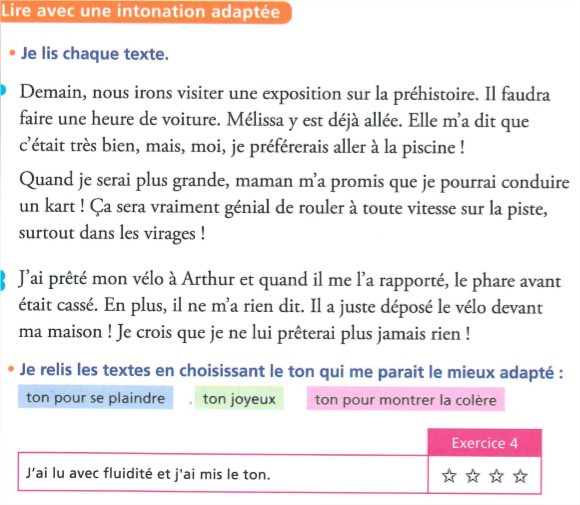 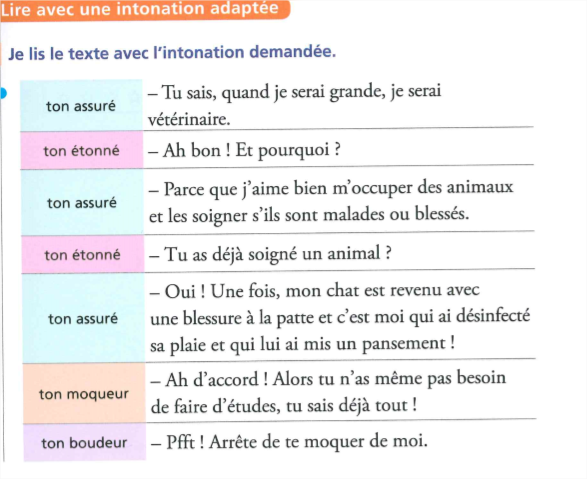 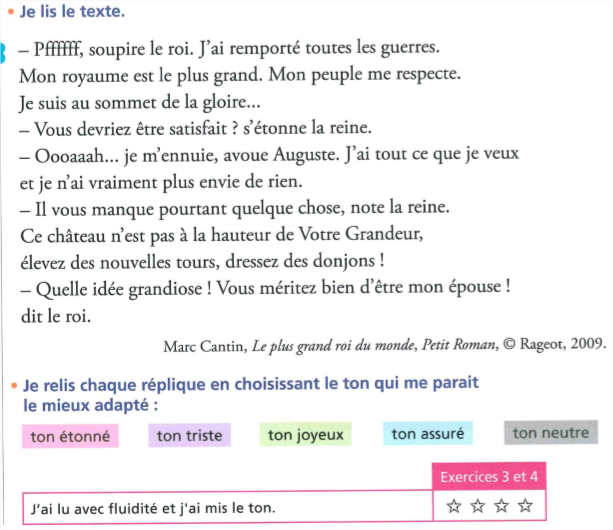 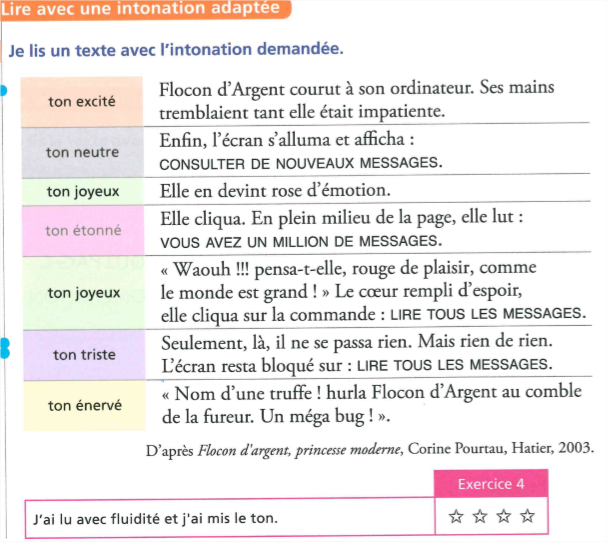 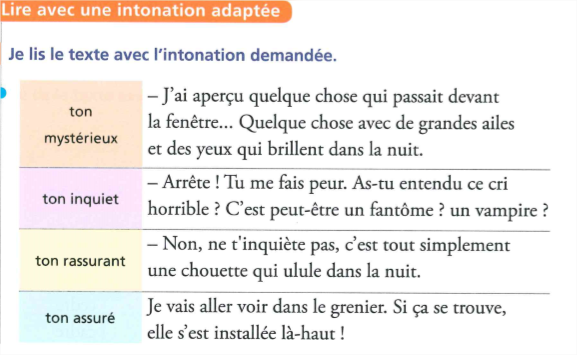 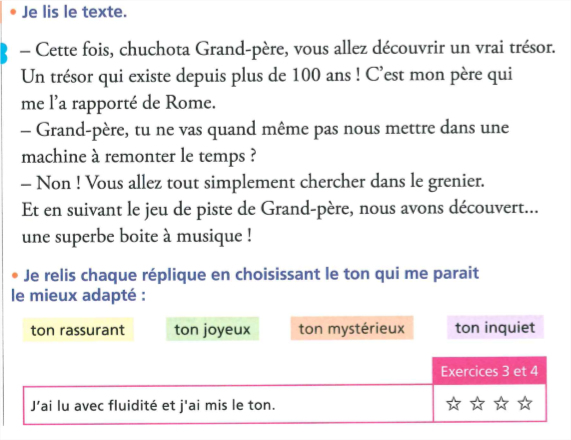 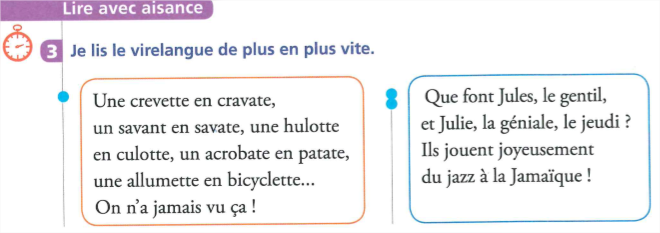 Exercices empruntés au « livret d’entrainement à la lecture fluide » CE1 de HATIER édition 2019